RIWAYAT PENDIDIKAN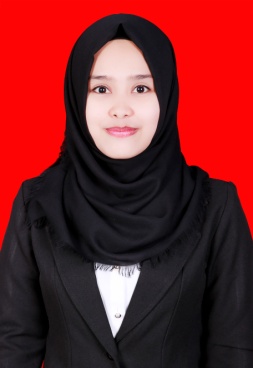 Kurmiati, dilahirkan di Cakkewatu Kabupaten Bone Sulawesi Selatan pada tanggal 2 September 1994, sebagai anak petama  dari dua orang bersaudara, pasangan dari Hamsah  dan Asmi. Pendidikan di Sekolah Dasar ditempuh di SD Negeri 188 Turu Adae Kecamatan Ponre Kabupaten Bone pada tahun 2000 dan tamat pada tahun 2006. Kemudian penulis melanjutkan ke Sekolah MTSn Lappariaja kacamatan Lappariaja Kabupaten Bone pada tahun 2006 dan  tammat  pada  tahun 2009, Pada tahun itu juga   penulis   melanjutkan Sekolah di SMA Negeri 1 Lappariaja kecamatan Lappariaja Kabupaten Bone Sulawesi Selatan pada tahun 2009 dan tamat pada tahun 2012. Dan pada tahun yang sama penulis melanjutkan pendidikan   Strata Satu (S1) di Universitas Negeri Makassar Fakultas Ilmu Pendidikan Pada Program Studi Pendidikan Guru Sekolah Dasar (PGSD) hingga sekarang.